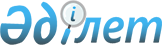 О внесении изменений в Решение Совета Евразийской экономической комиссии от 14 июля 2021 г. № 63Решение Совета Евразийской экономической комиссии от 17 марта 2022 года № 27.
      В целях реализации Основных направлений реализации цифровой повестки Евразийского экономического союза до 2025 года, утвержденных Решением Высшего Евразийского экономического совета от 11 октября 2017 г. № 12, в соответствии с механизмами реализации проектов в рамках цифровой повестки Евразийского экономического союза, утвержденными Решением Евразийского межправительственного совета от 1 февраля 2019 г. № 1, Совет Евразийской экономической комиссии решил:
      1. Внести изменения в Решение Совета Евразийской экономической комиссии от 14 июля 2021 г. № 63 согласно приложению.
      2. Настоящее Решение вступает в силу по истечении 10 календарных дней с даты его официального опубликования.
      Члены Совета Евразийской экономической комиссии: ИЗМЕНЕНИЯ,
вносимые в Решение Совета Евразийской экономической комиссии от 14 июля 2021 г. № 63
      1. В графе "Содержание" паспорта проекта "Цифровое техническое регулирование в рамках Евразийского экономического союза", утвержденного указанным Решением:
      1) раздел 6 изложить в следующей редакции:
      "предусматриваются следующие этапы реализации проекта:
      2022 год - развертывание работ по верхнеуровневому плану мероприятий ("дорожной карте") по реализации проекта;
      2023 год - разработка системы;
      2024 год - контентное наполнение, ввод наднационального компонента и сервисов в промышленную эксплуатацию";
      2) в разделе 10:
      абзац второй исключить;
      в абзаце третьем слова "до 211,76 млн российских рублей" заменить словами "до 64,71 млн российских рублей";
      в абзаце четвертом слова "до 171,58 млн российских рублей" заменить словами "до 283,49 млн российских рублей";
      в абзаце пятом слова "до 32,20 млн российских рублей" заменить словами "до 92,33 млн российских рублей".
      2. В графе третьей верхнеуровневого плана мероприятий ("дорожной карты") по реализации проекта "Цифровое техническое регулирование в рамках Евразийского экономического союза", утвержденного указанным Решением:
      1) в пункте 1 слова "III квартал 2021 г." заменить словами "III - IV кварталы 2021 г.";
      2) в пункте 2 слова "III квартал 2021 г." заменить словами "IV квартал 2021 г. - 1 квартал 2022 г.";
      3) в пункте 3 слова "III квартал 2021 г." заменить словами "IV квартал 2021 г. - 1 квартал 2022 г.";
      4) в пункте 4 слова "III квартал 2021 г." заменить словами "I - II кварталы 2022 г.";
      5) в пункте 5 слова "IV квартал 2021 г.- II квартал 2023 г." заменить словами "II квартал 2022 г. - IV квартал 2023 г.";
      6) в пункте 6 слова "IV квартал 2021 г.- I квартал 2022 г." заменить словами "II - III кварталы 2022 г.";
      7) в пункте 7 слова "IV квартал 2021 г.- I квартал 2022 г." заменить словами "II - III кварталы 2022 г.";
      8) в пункте 8 слова "IV квартал 2021 г.- I квартал 2022 г." заменить словами "II - III кварталы 2022 г.";
      9) в пункте 9 слова "с IV квартала 2021 г." заменить словами "со II квартала 2022 г.";
      10) в пункте 10 слова "с IV квартала 2021 г." заменить словами "со II квартала 2022 г.";
      11) в пункте 11 слова "I квартал 2022 г." заменить словами "II - III кварталы 2022 г.";
      12) в пункте 12 слова "II - III кварталы 2022 г." заменить словами "IV квартал 2022 г. - II квартал 2023 г.";
      13) в пункте 13 слова "II - III кварталы 2022 г." заменить словами "IV квартал 2022 г. - II квартал 2023 г.";
      14) в пункте 14 слова "II - III кварталы 2022 г." заменить словами "IV квартал 2022 г. - II квартал 2023 г.";
      15) в пункте 15 слова "III квартал 2022 г." заменить словами "IV квартал 2022 г. - II квартал 2023 г.";
      16) в пункте 16 слова "II квартал 2022 г." заменить словами "IV квартал 2022 г.";
      17) в пункте 17 слова "II - III кварталы 2022 г." заменить словами "IV квартал 2022 г. - II квартал 2023 г.";
      18) в пункте 18 слова "III - IV кварталы 2022 г." заменить словами "I - II кварталы 2023 г.";
      19) в пункте 19 слова "III - IV кварталы 2022 г." заменить словами "I - II кварталы 2023 г.";
      20) в пункте 20 слова "III - IV кварталы 2022 г." заменить словами "I - II кварталы 2023 г.";
      21) в пункте 21 слова "IV квартал 2022 г." заменить словами "I - II кварталы 2023 г.";
      22) в пункте 22 слова "IV квартал 2022 г. - I квартал 2023 г." заменить словами "II - IV кварталы 2023 г.";
      23) в пункте 23 слова "IV квартал 2022 г. - I квартал 2023 г." заменить словами "III - IV кварталы 2023 г.";
      24) в пункте 24 слова "IV квартал 2022 г. - I квартал 2023 г." заменить словами "III - IV кварталы 2023 г.";
      25) в пункте 25 слова "IV квартал 2022 г. - I квартал 2023 г." заменить словами "III - IV кварталы 2023 г.";
      26) в пункте 26 слова "I квартал 2023 г." заменить словами "III - IV кварталы 2023 г.";
      27) в пункте 27 слова "III квартал 2022 г." заменить словами "I - II кварталы 2023 г.";
      28)  в пункте 28 слова "II квартал 2023 г." заменить словами "III - IV кварталы 2023 г.";
      29) в пункте 29 слова "II квартал 2023 г." заменить словами "III - IV кварталы 2023 г.";
      30) в пункте 30 слова "III квартал 2023 г." заменить словами "I - II кварталы 2024 г.";
      31) в пункте 31 слова "IV квартал 2023 г." заменить словами "I - II кварталы 2024 г.";
      32) в пункте 32 слова "IV квартал 2023 г." заменить словами "I - II кварталы 2024 г.";
      33)  в пункте 33 слова "I квартал 2024 г." заменить словами "III - IV кварталы 2024 г.";
      34) в пункте 34 слова "II квартал 2024 г." заменить словами "III - IV кварталы 2024 г.";
      35) в пункте 35 слова "II квартал 2024 г." заменить словами "III - IV кварталы 2024 г.";
      36) в пункте 36 слова "IV квартал 2022 г. - I квартал 2023 г." заменить словами "III квартал 2023 г. - II квартал 2024 г.";
      37) в пункте 37 слова "II квартал 2023 г. - I квартал 2024 г." заменить словами "I - IV кварталы 2024 г."
					© 2012. РГП на ПХВ «Институт законодательства и правовой информации Республики Казахстан» Министерства юстиции Республики Казахстан
				
От РеспубликиАрмения

От РеспубликиБеларусь

От РеспубликиКазахстан

От КыргызскойРеспублики

От РоссийскойФедерации

М. Григорян

И. Петришенко

Б. Султанов

А. Кожошев

А. Оверчук
ПРИЛОЖЕНИЕ
к Решению Совета Евразийской 
экономической комиссии
от 17 марта 2022 г. № 27